Graph the function, showing all asymptotes (those that do not correspond to an axis) as dashed lines. List the x- and y-intercepts. Prove Algebraically. f(x) = 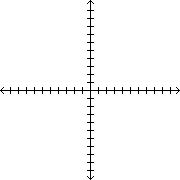 